What most motivates a business to be concerned with efficient use of their resources?Resources are limited and valuable.Efficient resource use increases business costs.Efficient resources use means more free time.Inefficient resource use means hiring more workers.ANSWER:  aWhich of the following fields of business analytics finds the optimal method of using resources to achieve the objectives of a business?SimulationRegressionMathematical programmingDiscriminant analysisANSWER:  cMathematical programming is referred to asoptimization.satisficing.approximation.simulation.ANSWER:  aWhat are the three common elements of an optimization problem?objectives, resources, goals.decisions, constraints, an objective.decision variables, profit levels, costs.decisions, resource requirements, a profit function.ANSWER:  bA mathematical programming application employed by a shipping company is most likelya product mix problem.a manufacturing problem.a routing and logistics problem.a financial planning problem.ANSWER:  cWhat is the goal in optimization?Find the decision variable values that result in the best objective function and satisfy all constraints.Find the values of the decision variables that use all available resources.Find the values of the decision variables that satisfy all constraints.None of these.ANSWER:  aA set of values for the decision variables that satisfy all the constraints and yields the best objective function value isa feasible solution.an optimal solution.a corner point solution.both (a) and (c).ANSWER:  bA common objective in the product mix problem ismaximizing cost.maximizing profit.minimizing production time.maximizing production volume.ANSWER:  bA common objective when manufacturing printed circuit boards ismaximizing the number of holes drilled.maximizing the number of drill bit changes.minimizing the number of holes drilled.minimizing the total distance the drill bit must be moved.ANSWER:  dLimited resources are modeled in optimization problems asan objective function.constraints.decision variables.alternatives.ANSWER:  bRetail companies try to findthe least costly method of transferring goods from warehouses to stores.the most costly method of transferring goods from warehouses to stores.the largest number of goods to transfer from warehouses to stores.the least profitable method of transferring goods from warehouses to stores.ANSWER:  aMost individuals manage their individual retirement accounts (IRAs) so theymaximize the amount of money they withdraw.minimize the amount of taxes they must pay.retire with a minimum amount of money.leave all their money to the government.ANSWER:  bThe number of units to ship from Chicago to Memphis is an example of a(n)decision.constraint.objective.parameter.ANSWER:  aA manager has only 200 tons of plastic for his company. This is an example of a(n)decision.constraint.objective.parameter.ANSWER:  bThe desire to maximize profits is an example of a(n)decision.constraint.objective.parameter.ANSWER:  cThe symbols X1, Z1, Dog are all examples ofdecision variables.constraints.objectives.parameters.ANSWER:  aA greater than or equal to constraint can be expressed mathematically as a. f(X1, X2, ..., Xn) ≤ b.b. f(X1, X2, ..., Xn) ≥ b.c. f(X1, X2, ..., Xn) = b.d. f(X1, X2, ..., Xn) ≠ b.ANSWER:  bA production optimization problem has 4 decision variables and resource 1 limits how many of the 4 products can be produced. Which of the following constraints reflects this fact?a. f(X1, X2, X3, X4) ≤ b1b. f(X1, X2, X3, X4) ≥ b1c. f(X1, X2, X3, X4) = b1d. f(X1, X2, X3, X4) ≠ b1ANSWER:  aA production optimization problem has 4 decision variables and a requirement that at least b1 units of material 1 are consumed. Which of the following constraints reflects this fact?a. f(X1, X2, X3, X4) ≤ b1b. f(X1, X2, X3, X4) ≥ b1c. f(X1, X2, X3, X4) = b1d. f(X1, X2, X3, X4) ≠ b1ANSWER:  bWhich of the following is the general format of an objective function? a. f(X1, X2, ..., Xn) ≤ bb. f(X1, X2, ..., Xn) ≥ bc. f(X1, X2, ..., Xn) = bd. f(X1, X2, ..., Xn)ANSWER:  dLinear programming problems havelinear objective functions, non-linear constraints.non-linear objective functions, non-linear constraints.non-linear objective functions, linear constraints.linear objective functions, linear constraints.ANSWER:  dThe first step in formulating a linear programming problem isIdentify any upper or lower bounds on the decision variables.State the constraints as linear combinations of the decision variables.Understand the problem.Identify the decision variables.State the objective function as a linear combination of the decision variables.ANSWER:  cThe second step in formulating a linear programming problem isIdentify any upper or lower bounds on the decision variables.State the constraints as linear combinations of the decision variables.Understand the problem.Identify the decision variables.State the objective function as a linear combination of the decision variables.ANSWER:  dThe third step in formulating a linear programming problem isIdentify any upper or lower bounds on the decision variables.State the constraints as linear combinations of the decision variables.Understand the problem.Identify the decision variables.State the objective function as a linear combination of the decision variables.ANSWER:  eThe following linear programming problem has been written to plan the production of two products. The company wants to maximize its profits.X1 = number of product 1 produced in each batch X2 = number of product 2 produced in each batchMAX:	150 X1 + 250 X2Subject to:	2 X1 + 5 X2 ≤ 2003 X1 + 7 X2 ≤ 175 X1, X2 ≥ 0How much profit is earned per each unit of product 2 produced? a. 150b. 175c. 200d. 250ANSWER:  dThe following linear programming problem has been written to plan the production of two products. The company wants to maximize its profits.X1 = number of product 1 produced in each batch X2 = number of product 2 produced in each batchMAX:	150 X1 + 250 X2Subject to:	2 X1 + 5 X2 ≤ 200 − resource 13 X1 + 7 X2 ≤ 175 − resource 2 X1, X2 ≥ 0How many units of resource 1 are consumed by each unit of product 1 produced?1235ANSWER:  bThe following linear programming problem has been written to plan the production of two products. The company wants to maximize its profits.X1 = number of product 1 produced in each batch X2 = number of product 2 produced in each batchMAX:	150 X1 + 250 X2Subject to:	2 X1 + 5 X2 ≤ 2003 X1 + 7 X2 ≤ 175 X1, X2 ≥ 0How much profit is earned if the company produces 10 units of product 1 and 5 units of product 2? a. 750b. 2500c. 2750d. 3250ANSWER:  cA company uses 4 pounds of resource 1 to make each unit of X1 and 3 pounds of resource 1 to make each unit of X2. There are only 150 pounds of resource 1 available. Which of the following constraints reflects the relationship between X1, X2 and resource 1?a. 4 X1 + 3 X2 ≥ 150b. 4 X1 + 3 X2 ≤ 150c. 4 X1 + 3 X2 = 150d. 4 X1 ≤ 150ANSWER:  bA diet is being developed which must contain at least 100 mg of vitamin C. Two fruits are used in this diet. Bananas contain 30 mg of vitamin C and Apples contain 20 mg of vitamin C. The diet must contain at least 100 mg of vitaminC. Which of the following constraints reflects the relationship between Bananas, Apples and vitamin C? a. 20 A + 30 B ≥ 100b. 20 A + 30 B ≤ 100c. 20 A + 30 B = 100d. 20 A = 100ANSWER:  aThe constraint for resource 1 is 5 X1 + 4 X2 ≤ 200. If X1 = 20, what it the maximum value for X2?20254050ANSWER:  bThe constraint for resource 1 is 5 X1 + 4 X2 ≥ 200. If X2 = 20, what it the minimum value for X1?20244050ANSWER:  bThe constraint for resource 1 is 5 X1 + 4 X2 ≤ 200. If X1 = 20 and X2 = 5, how much of resource 1 is unused?080 c. 100 d. 200ANSWER:  bThe constraint for resource 1 is 5 X1 + 4 X2 ≥ 200. If X1 = 40 and X2 = 20, how many additional units, if any, of resource 1 are employed above the minimum of 200?0204080ANSWER:  dThe objective function for a LP model is 3 X1 + 2 X2. If X1 = 20 and X2 = 30, what is the value of the objective function?05060 d. 120ANSWER:  dA company makes two products, X1 and X2. They require at least 20 of each be produced. Which set of lower bound constraints reflect this requirement?a. X1 ≥ 20, X2 ≥ 20 b. X1 + X2 ≥ 20c. X1 + X2 ≥ 40d. X1 ≥ 20, X2 ≥ 20, X1 + X2 ≤ 40ANSWER:  aWhy do we study the graphical method of solving LP problems?Lines are easy to draw on paper.To develop an understanding of the linear programming strategy.It is faster than computerized methods.It provides better solutions than computerized methods.ANSWER:  bThe constraints of an LP model define thefeasible regionpractical regionmaximal regionopportunity regionANSWER:  aThe following diagram shows the constraints for a LP model. Assume the point (0,0) satisfies constraint (B,J) but does not satisfy constraints (D,H) or (C,I). Which set of points on this diagram defines the feasible solution space?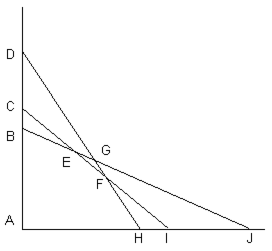 A, B, E, F, HA, D, G, JF, G, H, JF, G, I, JANSWER:  dIf constraints are added to an LP model the feasible solution space will generallydecrease.increase.remain the same.become more feasible.ANSWER:  aWhich of the following actions would expand the feasible region of an LP model?Loosening the constraints.Tightening the constraints.Multiplying each constraint by 2.Adding an additional constraint.ANSWER:  aLevel curves are used when solving LP models using the graphical method. To what part of the model do level curves relate?constraintsboundariesright hand sidesobjective functionANSWER:  dThis graph shows the feasible region (defined by points ACDEF) and objective function level curve (BG) for a maximization problem. Which point corresponds to the optimal solution to the problem?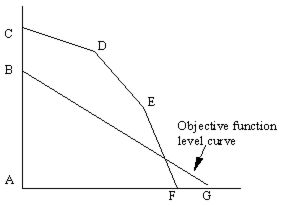 ABCDEANSWER:  dWhen do alternate optimal solutions occur in LP models?When a binding constraint is parallel to a level curve.When a non-binding constraint is perpendicular to a level curve.When a constraint is parallel to another constraint.Alternate optimal solutions indicate an infeasible condition.ANSWER:	aRATIONALE:  Chapter says level curve sits on feasible region edge, which implies parallelA redundant constraint is one whichplays no role in determining the feasible region of the problem.is parallel to the level curve.is added after the problem is already formulated.can only increase the objective function value.ANSWER:  aWhen the objective function can increase without ever contacting a constraint the LP model is said to beinfeasible.open ended.multi-optimal.unbounded.ANSWER:  dIf there is no way to simultaneously satisfy all the constraints in an LP model the problem is said to beinfeasible.open ended.multi-optimal.unbounded.ANSWER:  aWhich of the following special conditions in an LP model represent potential errors in the mathematical formulation?Alternate optimum solutions and infeasibilityRedundant constraints and unbounded solutionsInfeasibility and unbounded solutionsAlternate optimum solutions and redundant constraintsANSWER:  cSolve the following LP problem graphically by enumerating the corner points.MAX:	2 X1 + 7 X2Subject to:	5 X1 + 9 X2 ≤ 909 X1 + 8 X2 ≤ 144X2 ≤ 8 X1, X2 ≥ 0ANSWER:  Obj = 63.20X1 = 3.6X2 = 8Solve the following LP problem graphically by enumerating the corner points.MAX:	4 X1 + 3 X2Subject to:	6 X1 + 7 X2 ≤ 84X1 ≤ 10X2 ≤ 8 X1, X2 ≥ 0ANSWER:  Obj = 50.28X1 = 10X2 = 3.43Solve the following LP problem graphically using level curves.MAX:	7 X1 + 4 X2Subject to:	2 X1 + X2 ≤ 16X1 + X2 ≤ 102 X1 + 5 X2 ≤ 40 X1, X2 ≥ 0ANSWER:  Obj = 58X1 = 6X2 = 4Solve the following LP problem graphically using level curves.MAX:	5 X1 + 6 X2Subject to:	3 X1 + 8 X2 ≤ 4812 X1 + 11 X2 ≤ 1322 X1 + 3 X2 ≤ 24 X1, X2 ≥ 0ANSWER:  Obj = 57.43X1 = 9.43X2 = 1.71Solve the following LP problem graphically by enumerating the corner points.MIN:	8 X1 + 3 X2Subject to:	X2 ≥ 88 X1 + 5 X2 ≥ 803 X1 + 5 X2 ≥ 60 X1, X2 ≥ 0ANSWER:  Obj = 48X1 = 0X2 = 16Solve the following LP problem graphically by enumerating the corner points.MIN:	8 X1 + 5 X2Subject to:	6 X1 + 7 X2 ≥ 84X1 ≥ 4X2 ≥ 6 X1, X2 ≥ 0ANSWER:  Obj = 74.86X1 = 4X2 = 8.57Solve the following LP problem graphically using level curves.MAX:	5 X1 + 3 X2Subject to:	2 X1 − 1 X2 ≤ 26 X1 + 6 X2 ≥ 121 X1 + 3 X2 ≤ 5 X1, X2 ≥ 0ANSWER:  Obj = 11.29X1 = 1.57X2 = 1.14Solve the following LP problem graphically using level curves.MIN:	8 X1 + 12 X2Subject to:	2 X1 + 1 X2 ≥ 162 X1 + 3 X2 ≥ 367 X1 + 8 X2 ≥ 112 X1, X2 ≥ 0ANSWER:  Alternate optima solutions exist between the corner pointsX1 = 9.6	X1 = 18X2 = 5.6	X2 = 0Solve the following LP problem graphically using level curves.MIN:	5 X1 + 7 X2Subject to:	4 X1 + 1 X2 ≥ 166 X1 + 5 X2 ≥ 605 X1 + 8 X2 ≥ 80 X1, X2 ≥ 0ANSWER:  Obj = 72.17X1 = 3.48X2 = 7.83The Happy Pet pet food company produces dog and cat food. Each food is comprised of meat, soybeans and fillers. The company earns a profit on each product but there is a limited demand for them. The pounds of ingredients required and available, profits and demand are summarized in the following table. The company wants to plan their product mix, in terms of the number of bags produced, in order to maximize profit.Material available (pounds)	100	120	160Formulate the LP model for this problem.Solve the problem using the graphical method.ANSWER:  a.	Let	X1 = bags of Dog food to produceX2 = bags of Cat food to produceMAX:	4 X1 + 5 X2Subject to:	4 X1 + 5 X2 ≤ 100 (meat)6 X1 + 3 X2 ≤ 120 (soybeans)4 X1 + 10 X2 ≤ 160 (filler) X1 ≤ 40 (Dog food demand) X2 ≤ 30 (Cat food demand)Obj = 100 X1 = 10 X2 = 12Jones Furniture Company produces beds and desks for college students. The production process requires carpentry and varnishing. Each bed requires 6 hours of carpentry and 4 hour of varnishing. Each desk requires 4 hours of carpentry and 8 hours of varnishing. There are 36 hours of carpentry time and 40 hours of varnishing time available. Beds generate $30 of profit and desks generate $40 of profit. Demand for desks is limited so at most 8 will be produced.Formulate the LP model for this problem.Solve the problem using the graphical method.ANSWER:  a.	Let	X1 = Number of Beds to produceX2 = Number of Desks to produceMAX:	30 X1 + 40 X2Subject to:	6 X1 + 4 X2 ≤ 36 (carpentry)4 X1 + 8 X2 ≤ 40 (varnishing) X2 ≤ 8 (demand for X2)X1, X2 ≥ 0Obj = 240 X1 = 4 X2 = 3The Byte computer company produces two models of computers, Plain and Fancy. It wants to plan how many computers to produce next month to maximize profits. Producing these computers requires wiring, assembly and inspection time. Each computer produces a certain level of profits but faces a limited demand. There are a limited number of wiring, assembly and inspection hours available next month. The data for this problem is summarized in the following table.Formulate the LP model for this problem.Solve the problem using the graphical method.ANSWER:  a.	Let	X1 = Number of Plain computers produceX2 = Number of Fancy computers to produceMAX:	30 X1 + 40 X2Subject to:	.4 X1 + .5 X2 ≤ 50 (wiring hours).5 X1 + .4 X2 ≤ 50 (assembly hours).2 X1 + .2 X2 ≤ 22 (inspection hours) X1 ≤ 80 (Plain computers demand) X2 ≤ 90 (Fancy computers demand)X1, X2 ≥ 0Obj = 3975X1 = 12.5X2 = 90The Big Bang explosives company produces customized blasting compounds for use in the mining industry. The two ingredients for these explosives are agent A and agent B. Big Bang just received an order for 1400 pounds of explosive. Agent A costs $5 per pound and agent B costs $6 per pound. The customer's mixture must contain at least 20% agent A and at least 50% agent B. The company wants to provide the least expensive mixture which will satisfy the customers requirements.Formulate the LP model for this problem.Solve the problem using the graphical method.ANSWER:  a.	Let	X1 = Pounds of agent A used X2 = Pounds of agent B usedMIN:	5 X1 + 6 X2Subject to:	X1 ≥ 280 (Agent A requirement)X2 ≥ 700 (Agent B requirement) X1 + X2 = 1400 (Total pounds)X1, X2 ≥ 0Obj = 7700X1 = 700X2 = 700Jim's winery blends fine wines for local restaurants. One of his customers has requested a special blend of two burgundy wines, call them A and B. The customer wants 500 gallons of wine and it must contain at least 100 gallons of A and be at least 45% B. The customer also specified that the wine have an alcohol content of at least 12%. Wine A contains 14% alcohol while wine B contains 10%. The blend is sold for $10 per gallon. Wine A costs $4 per gallon and B costs $3 per gallon. The company wants to determine the blend that will meet the customer's requirements and maximize profit.Formulate the LP model for this problem.Solve the problem using the graphical method.How much profit will Jim make on the order?ANSWER:  a.	Let	X1 = Gallons of wine A in mix 
X2 = Gallons of wine B in mixMIN:	4 X1 + 3 X2Subject to:	X1 + X2 ≥ 500 (Total gallons of mix)X1 ≥ 100 (X1 minimum) X2 ≥ 225 (X2 minimum).14 X1 + .10 X2 ≥ 60 (12% alcohol minimum)X1, X2 ≥ 0Obj = 1750X1 = 250X2 = 250$3250 total profit.Bob and Dora Sweet wish to start investing $1,000 each month. The Sweets are looking at five investment plans and wish to maximize their expected return each month. Assume interest rates remain fixed and once their investment plan is selected they do not change their mind. The investment plans offered are:Fidelity	9.1% return per yearOptima	16.1% return per year CaseWay	7.3% return per year Safeway	5.6% return per yearNational	12.3% return per yearSince Optima and National are riskier, the Sweets want a limit of 30% per month of their total investments placed in these two investments. Since Safeway and Fidelity are low risk, they want at least 40% of their investment total placed in these investments.Formulate the LP model for this problem.ANSWER:  MAX:	0.091X1 + 0.161X2 + 0.073X3 + 0.056X4 + 0.123X5 Subject to:	X1 + X2 + X3 + X4 + X5 = 1000X2 + X5 ≤ 300 X1 + X4 ≥ 400X1, X2, X3, X4, X5 ≥ 0Project 2.1Joey Koons runs a small custom computer parts company. As a sideline he offers customized and pre-built computer system packages. In preparation for the upcoming school year, he has decided to offer two custom computer packages tailored for what he believes are current student needs. System A provides a strong computing capability   at a reasonable cost while System B provides a much more powerful computing capability, but at a higher cost. Joey has a fairly robust parts inventory but is concerned about his stock of those components that are common to each proposed system. A portion of his inventory, the item cost, and inventory level is provided in the table below.The requirements for each system are provided in the following table:Each system requires assembly, testing and packaging. The requirements per system built and resources available are summarized in the table below.Joey is uncertain about product demand. In the past he has put together similar types of computer packages but his sales results vary. As a result is unwilling to commit all his in-house labor force to building the computer packages.  He is confident he can sell all he can build and is not overly concerned with lost sales due to stock-outs. Based on his market survey, he has completed his advertising flyer and will offer System A for $ 1250 and will offer system B for$ 2325. Joey now needs to let his workers know how many of each system to build and he wants that mix to maximize his profits.Formulate an LP for Dave's problem. Solve the model using the graphical method. What is Dave's preferred product mix? What profit does Dave expect to make from this product mix?ANSWER:  The cost to make System A is $1007 while the cost to make System B is $1992. The inventory levels for hard drives limit System A production to 25 while the 700 MHZ processor inventory limits System B production to 40. The common monitor is the 15 " unit and its inventory limits total production to 60.Coupled with the assembly, testing, and packaging constraints, the LP formulation is:Build 20 System A and 40 System B, total profit $18,180.In a mathematical formulation of an optimization problem, the objective function is written as z=2x1+3x2. Then:x1 is a decision variablex2 is a parameterz needs to be maximized2 is a first decision variable levelANSWER:  aA linear formulation means that:the objective function and all constraints must be linearonly the objective function must be linearat least one constraint must be linearno more than 50% of the constraints must be linearANSWER:  aA facility produces two products and wants to maximize profit. The objective function to maximize is z=350x1+300x2. The number 350 means that:one unit of product 1 contributes $350 to the objective functionone unit of product 1 contributes $300 to the objective functionthe problem is unboundedthe problem has no constraintsANSWER:  aA facility produces two products. The labor constraint (in hours) is formulated as: 350x1+300x2 ≤ 10,000. Thenumber 350 means thatone unit of product 1 contributes $350 to the objective function.one unit of product 1 uses 350 hours of labor.the problem is unbounded.the problem has no objective function.ANSWER:  bA facility produces two products. The labor constraint (in hours) is formulated as: 350x1+300x2 ≤ 10,000. Thenumber 10,000 representsa profit contribution of one unit of product 1.one unit of product 1 uses 10,000 hours of labor.there are 10,000 hours of labor available for use.the problem has no objective function.ANSWER:  cFor an infeasible problem, the feasible region:is an empty sethas infinite number of feasible solutionshas only one optimal solutionis unboundedANSWER:  aIf a problem has infinite number solutions, the objective functionis parallel to one of the binding constraints.goes through exactly one corner point of the feasible region.cannot identify a feasible region.is infeasible.ANSWER:  aSuppose that a constraint 2x1+3x2 ≥ 600 is binding. Then, a constraint 4x1+6x2 ≥ 1,800 isredundant.binding.limiting.infeasible.ANSWER:  aSome resources (i.e. meat and dairy products, pharmaceuticals, a can of paint) are perishable. This means that once a package (e.g. a can or a bag) is open the content should be used in its entirety. Which of the following constraints reflects this fact?a. f(X1, X2, X3, X4) ≤ b1b. f(X1, X2, X3, X4) ≥ b1c. f(X1, X2, X3, X4) = b1d. f(X1, X2, X3, X4) ≠ b1ANSWER:  cSuppose that the left side of the constraint cannot take a specific value, b. This can be expressed mathematically as a. f(X1, X2, ..., Xn) ≤ b.b. f(X1, X2, ..., Xn) ≥ b.c. f(X1, X2, ..., Xn) = b.d. f(X1, X2, ..., Xn) ≠ b.ANSWER:  dThe following linear programming problem has been written to plan the production of two products. The company wants to maximize its profits.X1 = number of product 1 produced in each batch X2 = number of product 2 produced in each batchMAX:	150 X1 + 250 X2Subject to:	2 X1 + 5 X2 ≤ 2003 X1 + 7 X2 ≤ 175 X1, X2 ≥ 0How many units of resource one (the first constraint) are used if the company produces 10 units of product 1 and 5 units of product 2?45155550ANSWER:  aThe following linear programming problem has been written to plan the production of two products. The company wants to maximize its profits.X1 = number of product 1 produced in each batch X2 = number of product 2 produced in each batchMAX:	150 X1 + 250 X2Subject to:	2 X1 + 5 X2 ≤ 2003 X1 + 7 X2 ≤ 175 X1, X2 ≥ 0How many units of resource two (the second constraint) are unutilized if the company produces 10 units of product 1 and 5 units of product 2?a. 110b. 150c. 155d. 100ANSWER:  aProductProfit per Bag ($)Demand for productPounds of Meat per bagPounds of Soybeans per bagPounds of Filler per bagDog food440464Cat food5305310ComputerProfit perMaximumdemand forWiring HoursAssemblyHoursInspectionHoursModelModel ($)productRequiredRequiredRequiredPlain30800.40.50.2Fancy40900.50.40.3Hours Available505022PartType /CostOnHandType /CostOnHandType /CostOnHandType /CostOnHandProcessor366 MHZ  40500 MHZ40650 MHZ40700 MHZ40$175$239$500$742Memory64 MB  4096 MB40128 MB15256 MB15$95$189$250$496Hard4 GB  106 GB2513 GB3520 GB50Drive$89$133$196$350Monitor14 "    315 "6517 "2519 "10$95$160$280$480GraphicsCardStock$1001003-D$25015CD-24X    540X2572X50DVD45ROM$30$58$125$178SoundStock100Sound II50Plat II25Card$99$150$195SpeakersStock  7560 W75120 W25$29$69$119ModemStock$99125MouseStock$39125Ergo$6935KeyboardStock$59100Ergo$12935GameDevicesStock$165  25System ASystem BProcessor366 MHZ700 MHZMemory64 MB96 MBHard Drive6 GB20 GBMonitor15 "15 "Graphics CardStockStockCD-ROM40X72XSound CardStockStockSpeakersStock60WModemStockStockMouseStockStockKeyboardStockStockSystem ASystem BTotal Hours AvailableAssembly (hours)2.252.50200Testing (hours)1.252.00150Packaging (hours)0.500.5075Maximize$243 X1 + $333 X22.25 X1 + 2.50 X2 ≤ 200{assembly hours}1.25 X1 + 2.00 X2 ≤ 150{testing hours}0.50 X1 + 0.50 X2 ≤ 75{packaging hours}X1 ≤ 25{hard drive limits}X2 ≤ 40{processor limits}X1 + X2 ≤ 60{monitor limits}X1 , X2 ≥ 0